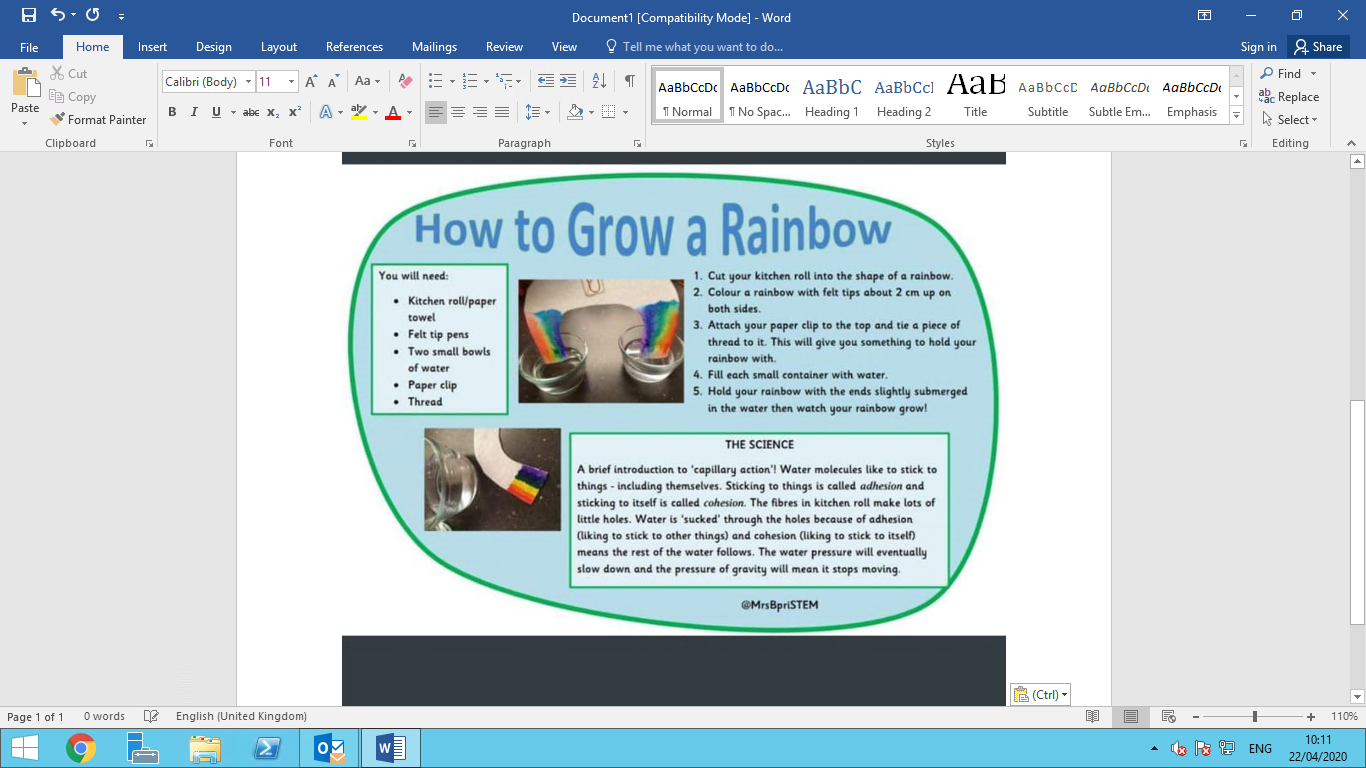 YEAR 6Date – Monday 27th to Friday 8th May (2 weeks)YEAR 6Date – Monday 27th to Friday 8th May (2 weeks)Here are your tasks for the next two weeks.  It’s up to you what order you do them in.  Enjoy and stay safe!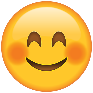 Here are your tasks for the next two weeks.  It’s up to you what order you do them in.  Enjoy and stay safe!Here are your tasks for the next two weeks.  It’s up to you what order you do them in.  Enjoy and stay safe!Language, Literacy and CommunicationLanguage, Literacy and CommunicationLanguage, Literacy and CommunicationMaths and NumeracyMaths and Numeracy   Persuasive speech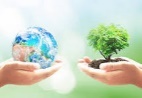 April 22nd 2020 marked the 50th anniversary of Earth Day.Research what Earth Day is and write a persuasive argument to an adult persuading them how making some simple changes to their lifestyle could help save the earth for future generations.Pizza success criteria includedDaily ReadingHow many of these titles can you read over the coming weeks?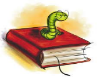 http://trentceprimaryschool.co.uk/wp-content/uploads/2016/11/100-Books-To-Try-And-Read-Before-You-Leave-Year-6.pdf 20 minutes a day recommended.https://www.mylockdowndiary.com/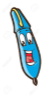 Print off (or design your own pages using the ideas from the link) and begin completing your own ‘Lockdown Diary’. Try and complete one page a day. You will be able to keep this as a record of this strange time!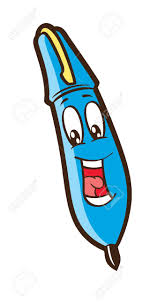 Mental Maths Challenge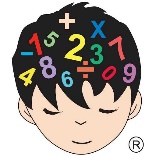 Choose your level, choose your topic, choose your thinking time!https://www.topmarks.co.uk/maths-games/daily10Snowdon Stair Climb ChallengeMount Snowdon, Wales 1,085 m (3,560 ft)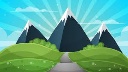 Total steps - 7,120Total flights of stairs - 475Please see the supporting document. Maths and NumeracyScience and TechnologyHumanitiesHealth and Well-beingExpressive ArtsTimes table daily practise!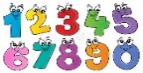 Choose a times table that you need to learn/improve on.Write out the times table.e.g. 1 x 2 = 22 x 2 = 4 etcRecite it. Quick fire answers in mixed order.Choose a song to sing and dance along to!https://www.bbc.co.uk/teach/supermovers/times-table-collection/z4vv6v4Grow a Rainbow – Support the NHS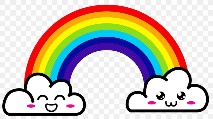 Follow these instructions:https://www.thebestideasforkids.com/grow-a-rainbow-experiment/How are real rainbows made? Find out and explain to a member of your family.Our topic this term is ‘Mother Nature At Her Best’Watch:https://www.youtube.com/watch?v=WmVLcj-XKnMWhat is the message in this film? Using emotive language, write your own Mother Nature speech/message. You can use phrases from the clip and add some of your own. Snowdon Stair Climb Challenge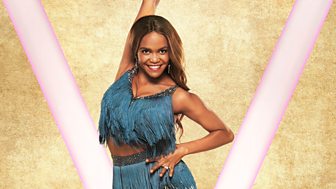 Increase the number of steps you take each day by virtually ‘climbing’ Snowdon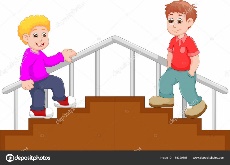 Look at images of ‘Mother Nature’ on Google.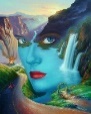 What do you think she looks like?Create a Mother Nature artwork. You can use whatever media you choose –Sketch, paint, collage, outdoor nature creations etc.Create your own image or try to copy an image you like from the Internet.GRAB A PIZZA SUCCESS!Persuasive writingGRAB A PIZZA SUCCESS!Persuasive writingGRAB A PIZZA SUCCESS!Persuasive writing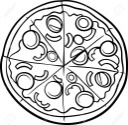 Toppings that must be includedToppings that must be includedSelfAssessGrown upAssessTA1My text has an interesting title.2I have thought about the audience I am writing for and how I will persuade them.3I have an introduction that grabs the reader’s attention and clearly explains my opinion about the topic.4I have given strong reasons for my opinion and have explained these using interesting facts and details.5I have a conclusion that restates my opinion, reminds the listener of my reasons and leaves them with something to think about.6I have written in paragraphs and each contains one main idea or set of ideas.7I have used linking words (connectives) to help the listener follow what is said.8I have used strong persuasive language throughout.9I have checked my work carefully with an adult and have corrected any spelling, grammar or punctuation mistakes.Extra SidesExtra SidesExtra SidesExtra SidesExtra SidesI have used different types of sentences for impact. I have involved the listener with persuasive devices such as rhetorical questions.